Wniosek o wydanie wypisu lub wyrysu z operatu ewidencyjnegoPrzedmiot wnioskuWypis z rejestru gruntów2Wypis z rejestru gruntów2 oraz wyrys z mapy ewidencyjnej3Wyrys z mapy ewidencyjnej3Uproszczony wypis z rejestru gruntów4Wypis z rejestru gruntów bez danych osobowych5Dane identyfikujące nieruchomość, której dotyczy wniosekWypis z kartoteki budynków6Wypis z kartoteki lokali7Wypis z rejestru budynków8Wypis z rejestru lokali9Wypis z wykazu działek ewidencyjnych10Wypis z wykazu podmiotów11powiat:… ...........................................................................gmina:… ...........................................................................obręb ewidencyjny:… .......................................................lub adres nieruchomości:… ...........................................nr jednostki rejestrowej:…...............................................................lub nr działek ewidencyjnych:… .........................................................lub nr budynków:… ..........................................................................lub nr lokali:… ..................................................................................lub nr księgi wieczystej:… ................................................................Uzasadnienie wniosku o wydanie wypisu z ewidencji gruntów i budynków zawierającego dane podmiotów, o których mowa w art. 20 ust. 2 pkt 1 ustawy z dnia 17 maja 1989 r. – Prawo geodezyjne i kartograficzne (Dz. U. z 2021 r. poz. 1990, z późn. zm.) Wnioskodawca:jest właścicielem, osobą lub jednostką organizacyjną władającą gruntami, budynkami lub lokalami, których dotyczy wniosekjest organem administracji publicznej albo podmiotem niebędącym organem administracji publicznej, realizującym zadania publiczne związane z gruntami, budynkami lub lokalami, których dotyczy wniosekjest operatorem sieci w rozumieniu ustawy z dnia 7 maja 2010 r. o wspieraniu rozwoju usług i sieci telekomunikacyjnych (Dz. U. z 2023 r. poz. 733) jest operatorem systemu przesyłowego, systemu dystrybucyjnego oraz systemu połączonego, w rozumieniu ustawyz dnia 10 kwietnia 1997 r. – Prawo energetyczne (Dz. U. z 2022 r. poz. 1385, z późn. zm.)ma interes prawny w dostępie do danych objętych wnioskiem, wynikający z12:…………………………………………………….......................................................... w związku z13: ……………………………………………………Osoba wyznaczona do kontaktów ze strony wnioskodawcy*Imię i nazwisko:….................................................... e-mail:… ....................................................... telefon:…..................Postać dokumentów będących przedmiotem wniosku i sposób ich udostępnieniapostać papierowapostać elektronicznaSposób odbioru:odbiór osobisty w siedzibie organu wysyłka pod adres:  jak w nagłówkuinny:… ..............................................................................................… ..............................................................................................inny sposób odbioru:… ........................................................................................................Dodatkowe wyjaśnienia i uwagi wnioskodawcyImię i nazwisko oraz podpis wnioskodawcy14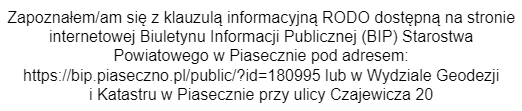 2. Data2. DataFormularzEGiB3. Adresat wniosku – nazwa i adres organu lub jednostki organizacyjnej, która w imieniu organu prowadzi państwowy zasób geodezyjnyi kartograficzny3. Adresat wniosku – nazwa i adres organu lub jednostki organizacyjnej, która w imieniu organu prowadzi państwowy zasób geodezyjnyi kartograficzny3. Adresat wniosku – nazwa i adres organu lub jednostki organizacyjnej, która w imieniu organu prowadzi państwowy zasób geodezyjnyi kartograficznyStarosta Piaseczyński
ul. Czajewicza 20
05-500 PiasecznoStarosta Piaseczyński
ul. Czajewicza 20
05-500 Piaseczno4. PESEL lub REGON wnioskodawcy1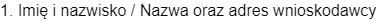 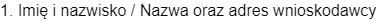 4. PESEL lub REGON wnioskodawcy1Starosta Piaseczyński
ul. Czajewicza 20
05-500 PiasecznoStarosta Piaseczyński
ul. Czajewicza 20
05-500 PiasecznoStarosta Piaseczyński
ul. Czajewicza 20
05-500 PiasecznoStarosta Piaseczyński
ul. Czajewicza 20
05-500 Piaseczno5. Dane kontaktowe wnioskodawcy (nr telefonu / adres poczty elektronicznej)*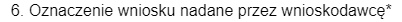 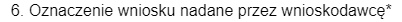 5. Dane kontaktowe wnioskodawcy (nr telefonu / adres poczty elektronicznej)*Starosta Piaseczyński
ul. Czajewicza 20
05-500 PiasecznoStarosta Piaseczyński
ul. Czajewicza 20
05-500 PiasecznoStarosta Piaseczyński
ul. Czajewicza 20
05-500 PiasecznoStarosta Piaseczyński
ul. Czajewicza 20
05-500 Piaseczno7. Oznaczenie kancelaryjne wniosku nadane przez adresata wniosku7. Oznaczenie kancelaryjne wniosku nadane przez adresata wniosku7. Oznaczenie kancelaryjne wniosku nadane przez adresata wnioskuGEK.6621………………………202.…GEK.6621………………………202.…GEK.6621………………………202.…GEK.6621………………………202.…Przypisy:Przypisy:Dane wymagane, jeżeli wnioskodawca jest właścicielem lub władającym nieruchomością, do której odnosi się wniosek o wydanie wypisu o pełnej treści. Dla podmiotów z innych państw – nazwa i identyfikator równoważnego dokumentu.Wypis z rejestru gruntów jest dokumentem zawierającym informacje opisowe o działkach ewidencyjnych położonych w granicach jednego obrębu ewidencyjnego i wchodzących w skład jednej jednostki rejestrowej gruntów (jednej nieruchomości gruntowej). Zawiera informacje o podmiotach, które tymi działkami władają. Jest przeznaczony do dokonywania wpisu w księdze wieczystej.Wyrys z mapy ewidencyjnej jest dokumentem, którego treścią jest odpowiedni fragment mapy ewidencyjnej przedstawiający działki ewidencyjne, wchodzące w skład jednej jednostki rejestrowej gruntów (jednej nieruchomości gruntowej), w powiązaniu z działkami sąsiednimi, a także inne obiekty związane z tymidziałkami, jeżeli są treścią tego fragmentu mapy ewidencyjnej, takie jak: budynki, kontury użytków gruntowych, kontury klasyfikacyjne. Jest przeznaczony do dokonywania wpisu w księdze wieczystej w powiązaniu z odpowiednim wypisem z operatu ewidencyjnego.Uproszczony wypis z rejestru gruntów jest dokumentem zawierającym informacje opisowe o wybranych działkach ewidencyjnych, a także o podmiotach, które tymi działkami władają. Nie zawiera adnotacji dotyczących jakości danych ewidencyjnych oraz klauzuli upoważniającej do oznaczania nieruchomości w księdze wieczystej. Nie jest przeznaczony do dokonywania wpisu w księdze wieczystej.Wypis z rejestru gruntów bez danych osobowych jest dokumentem zawierającym informacje opisowe o działkach ewidencyjnych położonych w granicach jednego obrębu ewidencyjnego i wchodzących w skład jednej jednostki rejestrowej gruntów (jednej nieruchomości gruntowej). Nie zawiera informacjio podmiotach, które władają tymi działkami, oraz danych osobowych. Nie jest przeznaczony do dokonywania wpisu w księdze wieczystej.Wypis z kartoteki budynków jest dokumentem zawierającym informacje opisowe o budynkach położonych w granicach jednego obrębu ewidencyjnego na działkach ewidencyjnych wchodzących w skład jednej jednostki rejestrowej gruntów (jednej nieruchomości gruntowej). Nie zawiera danych o podmiotach, które władają tymi budynkami. Jest przeznaczony do dokonywania wpisu w księdze wieczystej.Wypis z kartoteki lokali jest dokumentem zawierającym informacje opisowe o samodzielnych lokalach znajdujących się w jednym budynku. Nie zawiera informacji o podmiotach, które władają tymi lokalami. Jest przeznaczony do dokonywania wpisu w księdze wieczystej.Wypis z rejestru budynków jest dokumentem zawierającym informacje opisowe o budynkach stanowiących od gruntu odrębny przedmiot własności i położonych w granicach jednego obrębu ewidencyjnego na jednej nieruchomości gruntowej, a także o właścicielu (współwłaścicielach) tych budynków. Jest przeznaczony do dokonywania wpisu w księdze wieczystej.Wypis z rejestru lokali jest dokumentem zawierającym informacje opisowe o lokalu stanowiącym odrębną nieruchomość, a także o właścicielu (współwłaścicielach) tego lokalu. Jest przeznaczony do dokonywania wpisu w księdze wieczystej.Wypis z wykazu działek ewidencyjnych jest dokumentem zawierającym numery wybranych działek ewidencyjnych w kolejności wzrastającej, położonych w granicach jednego obrębu ewidencyjnego oraz numery jednostek rejestrowych gruntów, do których przyporządkowane zostały te działki. Nie jest przeznaczony do dokonywania wpisu w księdze wieczystej.Wypis z wykazu podmiotów jest dokumentem zawierającym dane określające w kolejności alfabetycznej wybrane osoby, jednostki organizacyjne lub organy, ujawnione w ewidencji gruntów i budynków jako podmioty władające gruntami, budynkami lub lokalami, oraz oznaczenia jednostek rejestrowych gruntów, jednostek rejestrowych budynków, jednostek rejestrowych lokali oraz pozycji kartoteki budynków i kartoteki lokali, związanych z poszczególnymi osobami, jednostkami organizacyjnymi lub organami. Nie jest przeznaczony do dokonywania wpisu w księdze wieczystej.Należy podać nazwę aktu prawnego, oznaczenie publikatora tego aktu oraz oznaczenie jednostki redakcyjnej tego aktu.Należy wskazać okoliczności faktyczne będące przesłankami zastosowania ww. przepisu prawa materialnego.Podpis własnoręczny; w przypadku składania wniosku w postaci elektronicznej: kwalifikowany podpis elektroniczny, podpis osobisty albo podpis zaufany; w przypadku składania wniosku za pomocą systemu teleinformatycznego, o którym mowa w przepisach wydanych na podstawie art. 40 ust. 8 ustawy z dnia 17 maja 1989 r. – Prawo geodezyjne i kartograficzne, identyfikator umożliwiający weryfikację wnioskodawcy w tym systemie.* Informacja nieobowiązkowa.Wyjaśnienia:Wyjaśnienia:W formularzach można nie uwzględniać oznaczeń kolorystycznych.Pola formularza można rozszerzać w zależności od potrzeb. Do formularza papierowego można dołączyć załączniki zawierające informacje, których nie można było zamieścić w formularzu.Szczegółowy zakres informacji, które są treścią wypisów z operatu ewidencyjnego oraz wyrysu z mapy ewidencyjnej, określają przepisy wydane na podstawie art. 26 ust. 2 ustawy z dnia 17 maja 1989 r. – Prawo geodezyjne i kartograficzne.